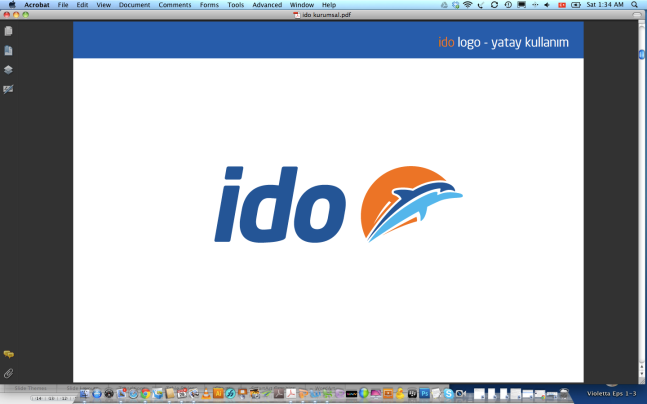 Basın Bülteni 				                                             	             Tarih: 14 Ocak 2020İDO’nun yeni reklam ajansı Renee olduMisafirlerine sunduğu hızlı ve keyifli yolculuklarla deniz ulaşımında sektörünün lideri İDO’nun reklam ajansını belirlemek üzere açtığı konkur tamamlandı. İDO, kreatif reklam ve pazarlaması için çözüm ortağı olarak Renee reklam ajansı ile ilerleyecek. Ulusal ve uluslararası iş ortaklarına marka stratejisi geliştirme ve yaratıcı reklam hizmeti veren Renee reklam ajansı, yeni iş birliği kapsamında İDO‘nun kreatif çalışmalarından sorumlu olacak. Renee reklam ve tasarımda etkileyici hikayeler aktarmak için tüketici davranışları, tasarım ve teknolojiden faydalanan bir yaratıcılıkla öne çıkıyor. İDO’nun reklam partnerliğini üstlenen Renee’nin portföyünde Beşiktaş Belediyesi, Civil, BSG, Kavram Okulları ve Elle Ayakkabı gibi markalar yer alıyor. Ayrıntılı Bilgi İçin;HK StrategiesCenk Erdem – cenk.erdem@hkstrategies.com – 0533 569 23 65